Air Quality Permits Program NewsAggregate Industries at Sheriff Road Permit to Construct for Crushing and Screening A tentative determination has been made to issue a permit to construct to Aggregate Industries for a crushing and screening plant to be located on Sheriff Road, Capitol Heights.  The application can be found here.  The Tentative Determination can be found here. The draft permit conditions can be found here.  Comments will be accepted through January 8, 2016. They can be submitted to the Department to Shannon Heafey, Department of the Environment, ARMA, 1800 Washington Boulevard, Suite 720, Baltimore MD 21230-1720.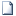 Targa Terminals, LLC. Permit to Construct for NON-CRUDE OIL PROJECT IssuedAn Air Quality Permit to Construct was issued to Targa Terminals, LLC on May 26, 2015 to install equipment to allow the company to off-load distillates, non- crude oils, and various grades of fuel oils from rail cars to load into tanker trucks, in addition to current marine vessel loading operations.  The Permit Summary Document can be found here.  The Permit to Construct conditions can be found here. Redesignation of Nonattainment Areas to AttainmentOn October 6, 2014 EPA published a Final Rule in the Federal Register approving the State of Maryland's request to redesignate the Maryland region of the Washington DC-MD-VA Nonattainment Area for the annual PM2.5 National Ambient Air Quality Standards (NAAQS) to Attainment status. The DC area includes Charles, Frederick, Montgomery and Prince George's counties.  The rule became effective November 5, 2014. On December 16, 2014 EPA published a Final Rule in the Federal Register approving the State of Maryland's request to redesignate the Baltimore Maryland Non-attainment Area for the annual PM2.5 National Ambient Air Quality Standards (NAAQS) to Attainment status.  Per the notice, "EPA has determined that the Baltimore Area attained the standard and that it continues to attain the standard". The Baltimore area includes Baltimore City, and Anne Arundel, Baltimore, Carroll, Harford and Howard counties.  The rule became effective December 16, 2014. On December 16, 2014 EPA published a Final Rule in the Federal Register approving the State of Maryland's request to redesignate the Maryland portion of the Martinsburg-Hagerstown, WV-MD Nonattainment Area for the annual PM2.5 National Ambient Air Quality Standards (NAAQS) to Attainment status. Per the notice, "EPA has determined that the Martinsburg Area attained the standard and that it continues to attain the standard".  In Maryland, the Martinsburg Area consists of Washington County. The rule became effective December 16, 2014.The Air Quality Permit to Construct for Dominion Transmission Inc. Myersville 07/01/14 has been issued.  The permit cover page (AMA-1) is here.  The Permit Conditions are here.  The Response to Comments Document is here.   Please Note:  An Air Quality Permit to Construct application for DTI Myersville for a second compressor station to be located on the existing property will be the subject of an Informational Meeting on September 3, 2015.  Details can be found under "Scheduled Informational Meetings and Hearings" below.CPCN Waivers for New Electric Generation  (Effective February 16, 2015).  Effective February 16, 2015 the Public Service Commission (PSC) has adopted regulations that increase the threshold for a waiver for a Certificate of Public Convenience and Necessity (CPCN) exemption for electric generators from greater than 1500 kilowatts to greater than 2000 kilowatts (kw).   In accordance with the new PSC regulations, applicants proposing to install a new electric generator rated at 2000kw or less will no longer be required to obtain a CPCN waiver prior to obtaining an Air Quality Permit to Construct from the Air and Radiation Management Administration. Please note, the threshold for obtaining permits to construct for electric generators remains unchanged at 373kw or greater.  Questions pertaining to this change may be directed to David Mummert, Chief, Technical Support, at david.mummert@maryland.gov, or at 410-537-3230.